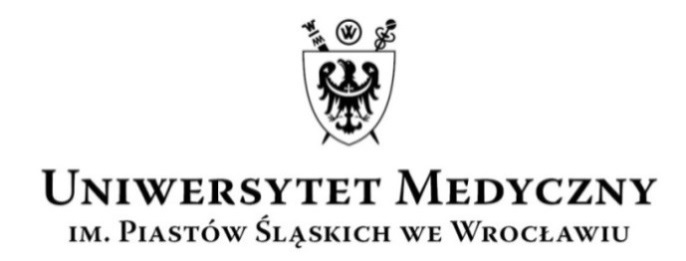                       WYDZIAŁOWA  KOMISJA  WYBORCZA WYDZIAŁ NAUK O ZDROWIUkadencja 2016–2020Wasz znak:                           Data:                                                  Nasz znak:                          Data:                                                                                               DZ- 0051-4/16                 15  lutego  2016 r. KOMUNIKAT NR 15WYDZIAŁOWEJ KOMISJI WYBORCZEJ WYDZIAŁU NAUK O ZDROWIUZGŁASZANIE KANDYDATÓW NA DZIEKANAWydziałowa Komisja Wyborcza informuje, że w dniach od 22-26 luty 2016r. 
w godzinach od 9:00-15:00 w Sekretariacie Międzyzakładowym WNoZ (ul. Bartla 5, pok. 204) będą przyjmowane zgłoszenia kandydatów na Dziekana Wydziału Nauk o Zdrowiu. Kandydatem na Dziekana może być nauczyciel akademicki posiadający tytuł naukowy 
profesora lub stopień naukowy doktora habilitowanego, zatrudniony w Uczelni jako 
podstawowym miejscu pracy. Kandydować może osoba, która w roku wyborczym nie ukończyła
67. roku życia, a w przypadku osób posiadających tytuł profesora – 70. roku życia.   Funkcji Dziekana nie może pełnić osoba pełniąca funkcję organu jednoosobowego w innej uczelni  albo będąca założycielem innej uczelni niepublicznej. Funkcji Dziekana nie można łączyć z członkostwem w Radzie Głównej Nauki i Szkolnictwa Wyższego lub członkostwem w Polskiej Komisji Akredytacyjnej.Kandydatów na Dziekana może zgłaszać osoba zatrudniona na Wydziale, której przysługuje czynne prawo wyborcze.   Zamknięcie listy nastąpi w dniu 26 lutego o  godz. 15:00, a wywieszenie listy ostatecznej 29 lutego 2016r.  Lista zgłoszonych kandydatów na Dziekana Wydziału Nauk o Zdrowiu zostanie umieszczona na stronie internetowej Uczelni „WYBORY 2016–2020/Komunikaty WKW WNoZ”.    Za datę zgłoszenia uważa się dzień złożenia wniosku w Sekretariacie Międzyzakładowym WNoZ.  Wzór zgłoszenia stanowi załącznik do niniejszego komunikatu. Druk zgłoszenia można pobrać ze strony internetowej Uczelni „WYBORY 2016–2020/Komunikaty UKW/Komunikat nr 5” lub 
w Sekretariacie Międzyzakładowym WNoZ. PrzewodniczącyWydziałowej Komisji Wyborczej2016–2020dr hab. Ireneusz Całkosiński, prof. nadzw. ______________________________________________________________________________________________WYDZIAŁOWA KOMISJA WYBORCZA – WYDZIAŁ NAUK o ZDROWIUKADENCJA 2016-2020ul. K. Bartla 5, 51 -618 Wrocławtel.: +48 71/784 – 18 - 13  faks: + 48 71/345 – 93 - 24.       e-mail: alicja.haniszewska@umed.wroc.pl; justyna.jedrzejewska-idczak@umed.wroc.pl ZGŁOSZENIE KANDYDATA NA DZIEKANAZgłaszam 	(nazwisko i imię, stopień naukowy/tytuł naukowy)Zatrudnionego(ną) na stanowisku 	w 	(nazwa jednostki organizacyjnej)na Dziekana Wydziału .................................................................................................... Uniwersytetu Medycznego we Wrocławiu..............................   e-mail: ………………………………….			                  data		czytelny podpis zgłaszającego   WYRAŻAM  ZGODĘ  NA  KANDYDOWANIE NA DZIEKANAWydziału ..................................................................................................................... Uniwersytetu Medycznego we Wrocławiu	                                                                                (czytelny podpis kandydata)Oświadczam, że:Nie pełnię funkcji organu jednoosobowego w innej uczelni ani nie posiadam statusu założyciela uczelni niepublicznej, a także statusu członka organu kolegialnego innej uczelni.Nie zachodzi okoliczność wyłączająca moją kandydaturę, wynikająca z odrębnych przepisów powszechnie obowiązujących.	                                                                                (czytelny podpis kandydata)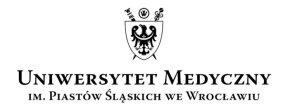 Wybory jednoosobowych organów Uniwersytetu Medycznego we Wrocławiu na lata 2016–2020(załącznik nr 6 do Komunikatu nr 5 UKW)